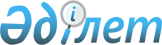 О внесении изменений в решение Талдыкорганского городского маслихата от 14 декабря 2016 года № 67 "О бюджете города Талдыкорган на 2017-2019 годы"Решение Талдыкорганского городского маслихата Алматинской области от 7 марта 2017 года № 83. Зарегистрировано Департаментом юстиции Алматинской области 14 марта 2017 года № 4132      В соответствии c подпунктом 5) пункта 4 статьи 104 и пункта 4 статьи 106 Бюджетного кодекса Республики Казахстан от 4 декабря 2008 года, подпунктом 1) пункта 1 статьи 6 Закона Республики Казахстан от 23 января 2001 года "О местном государственном управлении и самоуправлении в Республике Казахстан", Талдыкорганский городской маслихат РЕШИЛ: 

      1. Внести в решение Талдыкорганского городского маслихата от 14 декабря 2016 года № 67 "О бюджете города Талдыкорган на 2017-2019 годы" (зарегистрирован в Реестре государственной регистрации нормативных правовых актов № 4048, опубликован 13 января 2017 года в газете "Талдыкорган") следующие изменения:

      пункт 1 указанного решения изложить в новой редакции:

      "1. Утвердить бюджет города на 2017-2019 годы согласно приложениям 1, 2, 3 соответственно, в том числе на 2017 год в следующих объемах:

      1) доходы 24946092 тысячи тенге, в том числе:

      налоговые поступления 2395594 тысячи тенге;

      неналоговые поступления 293301 тысяча тенге;

      поступления от продажи основного капитала 110234 тысячи тенге;

      поступления трансфертов 22146963 тысячи тенге, в том числе:

      целевые текущие трансферты 5323970 тысяч тенге;

      целевые трансферты на развитие 4878158 тысяч тенге;

      субвенции 11944835 тысяч тенге;

      2) затраты 26292359 тысяч тенге;

      3) чистое бюджетное кредитование 1697197 тысяч тенге, в том числе:

      бюджетные кредиты 1701192 тысячи тенге;

      погашение бюджетных кредитов 3995 тысяч тенге;

      4) сальдо по операциям с финансовыми активами 0 тенге;

      5) дефицит (профицит) бюджета (-) 3043464 тысячи тенге;

      6) финансирование дефицита (использование профицита) бюджета 3043464 тысячи тенге.

      2. Приложение 1 к указанному решению изложить в новой редакции согласно приложению к настоящему решению.

      3. Контроль за исполнением настоящего решения возложить на постоянную комиссию Талдыкорганского городского маслихата "По экономическим, финансовым вопросам и бюджету".

      4. Настоящее решение вводится в действие с 1 января 2017 года.

 Бюджет города Талдыкорган на 2017 год
					© 2012. РГП на ПХВ «Институт законодательства и правовой информации Республики Казахстан» Министерства юстиции Республики Казахстан
				
      Председатель сессии

      Талдыкорганского городского 

      маслихата

Т. Ахажан

      Секретарь Талдыкорганского

      городского маслихата

К. Булдыбаев
Приложение к решению Талдыкорганского городского маслихата от "07" марта 2017 года № 83 "О внесении изменений в решение Талдыкорганского городского маслихата от 14 декабря 2016 года № 67 "О бюджете города Талдыкорган на 2017-2019 годы"Приложение 1 утвержденное решением Талдыкорганского городского маслихата от 14 декабря 2016 года №67 "О бюджете города Талдыкорган на 2017-2019 годы"Категория

Категория

Категория

Категория

 

Сумма

(тысяч тенге)

Класс

Класс

Наименование

 

Сумма

(тысяч тенге)

Подкласс

Подкласс

 

Сумма

(тысяч тенге)

I. Доходы

24946092

1

Налоговые поступления 

2395594

1

Подоходный налог

678000

2

Индивидуальный подоходный налог

678000

4

Hалоги на собственность

1072495

1

Hалоги на имущество

510600

3

Земельный налог

115135

4

Hалог на транспортные средства

446100

5

Единый земельный налог

660

5

Внутренние налоги на товары, работы и услуги

324323

2

Акцизы

39855

3

Поступления за использование природных и других ресурсов

18400

4

Сборы за ведение предпринимательской и профессиональной деятельности

244400

5

Налог на игорный бизнес

21668

8

Обязательные платежи, взимаемые за совершение юридически значимых действий и (или) выдачу документов уполномоченными на то государственными органами или должностными лицами

320776

1

Государственная пошлина

320776

2

Неналоговые поступления

293301

1

Доходы от государственной собственности

86198

1

Поступление части чистого дохода государственных предприятий

8575

5

Доходы от аренды имущества, находящегося в государственной собственности

77623

6

Прочие неналоговые поступления

207103

1

Прочие неналоговые поступления

207103

3

Поступления от продажи основного капитала

110234

1

Продажа государственного имущества, закрепленного за государственными учреждениями 

22224

1

Продажа государственного имущества, закрепленного за государственными учреждениями 

22224

3

Продажа земли и нематериальных активов

88010

1

Продажа земли 

86035

2

Продажа нематериальных активов

1975

4

Поступления трансфертов

22146963

2

Трансферты из вышестоящих органов государственного управления

22146963

2

Трансферты из областного бюджета

22146963

Целевые текущие трансферты

5323970

Целевые трансферты на развитие

4878158

Субвенции

11944835

Функциональная группа

Функциональная группа

Функциональная группа

Функциональная группа

Функциональная группа

Сумма (тысяч тенге)

Функциональная подгруппа

Функциональная подгруппа

Функциональная подгруппа

Функциональная подгруппа

Сумма (тысяч тенге)

Администратор бюджетных программ

Администратор бюджетных программ

Администратор бюджетных программ

Сумма (тысяч тенге)

Программа

Программа

Сумма (тысяч тенге)

Наименование

Сумма (тысяч тенге)

II. Затраты

26292359

01

Государственные услуги общего характера

407940

1

Представительные, исполнительные и другие органы, выполняющие общие функции государственного управления

285562

112

Аппарат маслихата района (города областного значения)

20684

001

Услуги по обеспечению деятельности маслихата района (города областного значения)

20384

003

Капитальные расходы государственного органа 

300

122

Аппарат акима района (города областного значения)

208331

001

Услуги по обеспечению деятельности акима района (города областного значения)

139835

003

Капитальные расходы государственного органа 

68496

123

Аппарат акима района в городе, города районного значения, поселка, села, сельского округа

56547

001

Услуги по обеспечению деятельности акима района в городе, города районного значения, поселка, села, сельского округа

55947

022

Капитальные расходы государственного органа 

600

2

Финансовая деятельность

33768

452

Отдел финансов района (города областного значения)

33768

001

Услуги по реализации государственной политики в области исполнения бюджета и управления коммунальной собственностью района (города областного значения)

25834

003

Проведение оценки имущества в целях налогообложения

2412

010

Приватизация, управление коммунальным имуществом, постприватизационная деятельность и регулирование споров, связанных с этим

5222

018

Капитальные расходы государственного органа 

300

5

Планирование и статистическая деятельность

34439

453

Отдел экономики и бюджетного планирования района (города областного значения)

34439

001

Услуги по реализации государственной политики в области формирования и развития экономической политики, системы государственного планирования 

31799

004

Капитальные расходы государственного органа 

2640

9

Прочие государственные услуги общего характера

54171

801

Отдел занятости, социальных программ и регистрации актов гражданского состояния района (города областного значения)

54171

001

Услуги по реализации государственной политики на местном уровне в сфере занятости, социальных программ и регистрации актов гражданского состояния

51605

003

Капитальные расходы государственного органа 

300

032

Капитальные расходы подведомственных государственных учреждений и организаций

2266

02

Оборона

1041602

1

Военные нужды

2880

122

Аппарат акима района (города областного значения)

2880

005

Мероприятия в рамках исполнения всеобщей воинской обязанности

2880

2

Организация работы по чрезвычайным ситуациям

1038722

122

Аппарат акима района (города областного значения)

1038722

006

Предупреждение и ликвидация чрезвычайных ситуаций масштаба района (города областного значения)

1038722

03

Общественный порядок, безопасность, правовая, судебная, уголовно-исполнительная деятельность

79715

9

Прочие услуги в области общественного порядка и безопасности

79715

485

Отдел пассажирского транспорта и автомобильных дорог района (города областного значения)

79715

021

Обеспечение безопасности дорожного движения в населенных пунктах

79715

04

Образование

10288326

1

Дошкольное воспитание и обучение

2125394

464

Отдел образования района (города областного значения)

2113894

009

Обеспечение деятельности организаций дошкольного воспитания и обучения

581397

040

Реализация государственного образовательного заказа в дошкольных организациях образования

1532497

467

Отдел строительство района (города областного значения)

11500

037

Строительство и реконструкция объектов дошкольного воспитания и обучения

11500

2

Начальное, основное среднее и общее среднее образование

6979557

464

Отдел образования района (города областного значения)

5299138

003

Общеобразовательное обучение

4994488

006

Дополнительное образование для детей

304650

465

Отдел физической культуры и спорта района (города областного значения)

294828

017

Дополнительное образование для детей и юношества по спорту

294828

467

Отдел строительства района (города областного значения)

1385591

024

Строительство и реконструкция объектов начального, основного среднего и общего среднего образования

1385591

9

Прочие услуги в области образования

1183375

464

Отдел образования района (города областного значения)

1183375

001

Услуги по реализации государственной политики на местном уровне в области образования 

26689

004

Информатизация системы образования в государственных учреждениях образования района (города областного значения)

10500

005

Приобретение и доставка учебников, учебно-методических комплексов для государственных учреждений образования района (города областного значения)

227482

007

Проведение школьных олимпиад, внешкольных мероприятий и конкурсов районного (городского) масштаба

3882

012

Капитальные расходы государственного органа 

400

015

Ежемесячные выплаты денежных средств опекунам (попечителям) на содержание ребенка-сироты (детей-сирот), и ребенка (детей), оставшегося без попечения родителей

53928

022

Выплата единовременных денежных средств казахстанским гражданам, усыновившим (удочерившим) ребенка (детей)-сироту и ребенка (детей), оставшегося без попечения родителей 

15134

067

Капитальные расходы подведомственных государственных учреждений и организаций

845360

06

Социальная помощь и социальное обеспечение

1675570

1

Социальное обеспечение

122392

464

Отдел образования района (города областного значения)

2474

030

Содержание ребенка (детей), переданного патронатным воспитателям

2474

801

Отдел занятости, социальных программ и регистрации актов гражданского состояния района (города областного значения)

119918

010

Государственная адресная социальная помощь

18810

016

Государственные пособия на детей до 18 лет

63361

025

Внедрение обусловленной денежной помощи по проекту "Өрлеу"

37747

2

Социальная помощь

1510859

464

Отдел образования района (города областного значения)

348815

008

Социальная поддержка обучающихся и воспитанников организаций образования очной формы обучения в виде льготного проезда на общественном транспорте (кроме такси) по решению местных представительных органов

348815

801

Отдел занятости, социальных программ и регистрации актов гражданского состояния района (города областного значения)

1162044

004

Программа занятости

341096

006

Оказание социальной помощи на приобретение топлива специалистам здравоохранения, образования, социального обеспечения, культуры, спорта и ветеринарии в сельской местности в соответствии с законодательством Республики Казахстан

5511

007

Оказание жилищной помощи 

40671

009

Материальное обеспечение детей-инвалидов, воспитывающихся и обучающихся на дому

8659

011

Социальная помощь отдельным категориям нуждающихся граждан по решениям местных представительных органов

112116

013

Социальная адаптация лиц, не имеющих определенного местожительства

108800

014

Оказание социальной помощи нуждающимся гражданам на дому

77028

017

Обеспечение нуждающихся инвалидов обязательными гигиеническими средствами и предоставление услуг специалистами жестового языка, индивидуальными помощниками в соответствии с индивидуальной программой реабилитации инвалида

413474

023

Обеспечение деятельности центров занятости населения

54689

9

Прочие услуги в области социальной помощи и социального обеспечения

42319

801

Отдел занятости, социальных программ и регистрации актов гражданского состояния района (города областного значения)

42319

018

Оплата услуг по зачислению, выплате и доставке пособий и других социальных выплат

8528

050

Реализация Плана мероприятий по обеспечению прав и улучшению качества жизни инвалидов в Республике Казахстан на 2012-2018 годы

33791

07

Жилищно-коммунальное хозяйство

9471595

1

Жилищное хозяйство

5221873

463

Отдел земельных отношений района (города областного значения)

762068

016

Изъятие земельных участков для государственных нужд

762068

467

Отдел строительства района (города областного значения)

3915938

003

Проектирование и (или) строительство, реконструкция жилья коммунального жилищного фонда

2430343

004

Проектирование, развитие и (или) обустройство инженерно-коммуникационной инфраструктуры

1485595

479

Отдел жилищной инспекции района (города областного значения)

17928

001

Услуги по реализации государственной политики на местном уровне в области жилищного фонда

11628

005

Капитальные расходы государственного органа 

6300

497

Отдел жилищно-коммунального хозяйства района (города областного значения)

525939

001

Услуги по реализации государственной политики на местном уровне в области жилищно-коммунального хозяйства

172139

003

Капитальные расходы государственного органа 

800

004

Изъятие, в том числе путем выкупа земельных участков для государственных надобностей и связанное с этим отчуждение недвижимого имущества

9500

006

Обеспечение жильем отдельных категорий граждан

28500

032

Капитальные расходы подведомственных государственных учреждений и организаций

315000

2

Коммунальное хозяйство

1332657

467

Отдел строительства района (города областного значения)

1233508

005

Развитие коммунального хозяйства

1233508

497

Отдел жилищно-коммунального хозяйства района (города областного значения)

99149

026

Организация эксплуатации тепловых сетей, находящихся в коммунальной собственности районов (городов областного значения)

5000

027

Организация эксплуатации сетей газификации, находящихся в коммунальной собственности районов (городов областного значения)

27577

029

Развитие системы водоснабжения и водоотведения 

13652

058

Развитие системы водоснабжения и водоотведения в сельских населенных пунктах

52920

3

Благоустройство населенных пунктов

2917065

497

Отдел жилищно-коммунального хозяйства района (города областного значения)

2917065

025

Освещение улиц в населенных пунктах

547756

030

Обеспечение санитарии населенных пунктов

191133

034

Содержание мест захоронений и захоронение безродных

5972

035

Благоустройство и озеленение населенных пунктов

2172204

08

Культура, спорт, туризм и информационное пространство

486142

1

Деятельность в области культуры

190901

455

Отдел культуры и развития языков района (города областного значения)

190901

003

Поддержка культурно-досуговой работы

190901

2

Спорт 

158705

465

Отдел физической культуры и спорта района (города областного значения)

158705

001

Услуги по реализации государственной политики на местном уровне в сфере физической культуры и спорта

9604

004

Капитальные расходы государственного органа 

300

006

Проведение спортивных соревнований на районном (города областного значения) уровне

15965

007

Подготовка и участие членов сборных команд района (города областного значения) по различным видам спорта на областных спортивных соревнованиях

13249

032

Капитальные расходы подведомственных государственных учреждений и организаций

119587

3

Информационное пространство

90945

455

Отдел культуры и развития языков района (города областного значения)

63420

006

Функционирование районных (городских) библиотек

62584

007

Развитие государственного языка и других языков народа Казахстана

836

456

Отдел внутренней политики района (города областного значения)

27525

002

Услуги по проведению государственной информационной политики

27525

9

Прочие услуги по организации культуры, спорта, туризма и информационного пространства

45591

455

Отдел культуры и развития языков района (города областного значения)

14054

001

Услуги по реализации государственной политики на местном уровне в области развития языков и культуры

11841

010

Капитальные расходы государственного органа 

300

032

Капитальные расходы подведомственных государственных учреждений и организаций

1913

456

Отдел внутренней политики района (города областного значения)

31537

001

Услуги по реализации государственной политики на местном уровне в области информации, укрепления государственности и формирования социального оптимизма граждан

31237

006

Капитальные расходы государственного органа 

300

09

Топливно-энергетический комплекс и недропользование

378208

1

Топливо и энергетика

378208

497

Отдел жилищно-коммунального хозяйства района (города областного значения)

378208

009

Развитие теплоэнергетической системы

378208

10

Сельское, водное, лесное, рыбное хозяйство, особо охраняемые природные территории, охрана окружающей среды и животного мира, земельные отношения

146770

1

Сельское хозяйство

98031

462

Отдел сельского хозяйства района (города областного значения)

11593

001

Услуги по реализации государственной политики на местном уровне в сфере сельского хозяйства

11293

006

Капитальные расходы государственного органа 

300

467

Отдел строительства района (города областного значения)

49898

010

Развитие объектов сельского хозяйства

49898

473

Отдел ветеринарии района (города областного значения)

36540

001

Услуги по реализации государственной политики на местном уровне в сфере ветеринарии

13235

003

Капитальные расходы государственного органа 

300

006

Организация санитарного убоя больных животных

43

007

Организация отлова и уничтожения бродячих собак и кошек

6000

008

Возмещение владельцам стоимости изымаемых и уничтожаемых больных животных, продуктов и сырья животного происхождения

286

009

Проведение ветеринарных мероприятий по энзоотическим болезням животных

95

010

Проведение мероприятий по идентификации сельскохозяйственных животных

1006

011

Проведение противоэпизоотических мероприятий

15575

6

Земельные отношения

45408

463

Отдел земельных отношений района (города областного значения)

45408

001

Услуги по реализации государственной политики в области регулирования земельных отношений на территории района (города областного значения)

19205

006

Землеустройство, проводимое при установлении границ районов, городов областного значения, районного значения, сельских округов, поселков, сел

1985

007

Капитальные расходы государственного органа 

24218

9

Прочие услуги в области сельского, водного, лесного, рыбного хозяйства, охраны окружающей среды и земельных отношений

3331

453

Отдел экономики и бюджетного планирования района (города областного значения)

3331

099

Реализация мер по оказанию социальной поддержки специалистов

3331

11

Промышленность, архитектурная, градостроительная и строительная деятельность

163971

2

Архитектурная, градостроительная и строительная деятельность

163971

467

Отдел строительства района (города областного значения)

28794

001

Услуги по реализации государственной политики на местном уровне в области строительства

28394

017

Капитальные расходы государственного органа 

400

468

Отдел архитектуры и градостроительства района (города областного значения)

135177

001

Услуги по реализации государственной политики в области архитектуры и градостроительства на местном уровне 

23675

003

Разработка схем градостроительного развития территории района и генеральных планов населенных пунктов

100002

004

Капитальные расходы государственного органа 

11500

12

Транспорт и коммуникации

2010064

1

Автомобильный транспорт

1993860

485

Отдел пассажирского транспорта и автомобильных дорог района (города областного значения)

1993860

022

Развитие транспортной инфраструктуры

378845

023

Обеспечение функционирования автомобильных дорог

692825

045

Капитальный и средний ремонт автомобильных дорог районного значения и улиц населенных пунктов

922190

9

Прочие услуги в сфере транспорта и коммуникаций

16204

485

Отдел пассажирского транспорта и автомобильных дорог района (города областного значения)

16204

001

Услуги по реализации государственной политики на местном уровне в области пассажирского транспорта и автомобильных дорог 

15804

003

Капитальные расходы государственного органа 

400

13

Прочие

67812

3

Поддержка предпринимательской деятельности и защита конкуренции

29660

469

Отдел предпринимательства района (города областного значения)

29660

001

Услуги по реализации государственной политики на местном уровне в области развития предпринимательства

29360

004

Капитальные расходы государственного органа 

300

9

Прочие

38152

123

Аппарат акима района в городе, города районного значения, поселка, села, сельского округа

21517

040

Реализация мер по содействию экономическому развитию регионов в рамках Программы "Развитие регионов" до 2020 года

21517

452

Отдел финансов района (города областного значения)

16635

012

Резерв местного исполнительного органа района (города областного значения) 

16635

14

Обслуживание долга

2156

1

Обслуживание долга

2156

452

Отдел финансов района (города областного значения)

2156

013

Обслуживание долга местных исполнительных органов по выплате вознаграждений и иных платежей по займам из областного бюджета

2156

15

Трансферты

72488

1

Трансферты

72488

452

Отдел финансов района (города областного значения)

72488

006

Возврат неиспользованных (недоиспользованных) целевых трансфертов

15584

051

Трансферты органам местного самоуправления

56894

054

Возврат сумм неиспользованных (недоиспользованных) целевых трансфертов, выделенных из республиканского бюджета за счет целевого трансферта из Национального фонда Республики Казахстан

10

Функциональная группа

Функциональная группа

Функциональная группа

Функциональная группа

Функциональная группа

 

 

Сумма

(тысяч тенге)

 

Функциональная подгруппа 

Функциональная подгруппа 

Функциональная подгруппа 

Функциональная подгруппа 

 

 

Сумма

(тысяч тенге)

 

Администратор программ

Администратор программ

Администратор программ

 

 

Сумма

(тысяч тенге)

 

Программа

Программа

 

 

Сумма

(тысяч тенге)

 

Наименование

 

 

Сумма

(тысяч тенге)

 

III. Чистое бюджетное кредитование

1697197

Бюджетные кредиты 

1701192

7

Жилищно-коммунальное хозяйство

1687578

1

Жилищное хозяйство

1687578

497

Отдел жилищно-коммунального хозяйства района (города областного значения)

1687578

053

Кредитование на реконструкцию и строительство систем тепло-, водоснабжения и водоотведения

1687578

10

Сельское, водное, лесное, рыбное хозяйство, особо охраняемые природные территории, охрана окружающей среды и животного мира, земельные отношения

13614

9

Прочие услуги в области сельского, водного, лесного, рыбного хозяйства, охраны окружающей среды и земельных отношений

13614

453

Отдел экономики и бюджетного планирования района (города областного значения)

13614

006

Бюджетные кредиты для реализации мер социальной поддержки специалистов

13614

Категория

Категория

Категория

Категория

 

Сумма

(тысяч тенге)

 

Класс

Класс

Класс

 

Сумма

(тысяч тенге)

 

Подкласс

Подкласс

 

Сумма

(тысяч тенге)

 

Наименование

 

Сумма

(тысяч тенге)

 

Погашение бюджетных кредитов

3995

5

Погашение бюджетных кредитов

3995

1

Погашение бюджетных кредитов

3995

1

Погашение бюджетных кредитов, выданных из государственного бюджета

3995

Функциональная группа

Функциональная группа

Функциональная группа

Функциональная группа

Функциональная группа

 

 

Сумма

(тысяч тенге)

 

Функциональная подгруппа 

Функциональная подгруппа 

Функциональная подгруппа 

Функциональная подгруппа 

 

 

Сумма

(тысяч тенге)

 

Администратор программ

Администратор программ

Администратор программ

 

 

Сумма

(тысяч тенге)

 

Программа

Программа

 

 

Сумма

(тысяч тенге)

 

Наименование

 

 

Сумма

(тысяч тенге)

 

IV. Сальдо по операциям с финансовыми активами

0

Приобретение финансовых активов

0

Категория

Категория

Категория

Категория

 

Сумма

(тысяч тенге)

 

Класс

Класс

Класс

 

Сумма

(тысяч тенге)

 

Подкласс

Подкласс

 

Сумма

(тысяч тенге)

 

Наименование

 

Сумма

(тысяч тенге)

 

V. Дефицит (профицит) бюджета

-3043464

VI. Финансирование дефицита (использование профицита) бюджета

3043464

7

Поступление займов

3058165

1

Внутренние государственные займы

3058165

2

Договоры займа 

3058165

8

Используемые остатки бюджетных средств

38151

1

Остатки бюджетных средств

38151

1

Свободные остатки бюджетных средств

38151

Свободные остатки бюджетных средств

Функциональная группа 

Функциональная группа 

Функциональная группа 

Функциональная группа 

Функциональная группа 

 

 

Сумма

(тысяч тенге)

 

Функциональная подгруппа 

Функциональная подгруппа 

Функциональная подгруппа 

Функциональная подгруппа 

 

 

Сумма

(тысяч тенге)

 

Администратор программ

Администратор программ

Администратор программ

 

 

Сумма

(тысяч тенге)

 

Программа

Программа

 

 

Сумма

(тысяч тенге)

 

 Наименование

 

 

Сумма

(тысяч тенге)

 

16

Погашение займов

52852

1

Погашение займов

52852

452

Отдел финансов района (города областного значения)

52852

008

Погашение долга местного исполнительного органа перед вышестоящим бюджетом

3995

021

Возврат неиспользованных бюджетных кредитов, выданных из местного бюджета

48857

